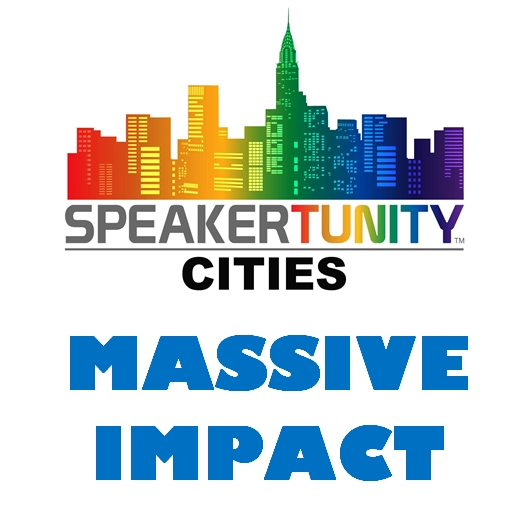 SampleSpeaking Engagement Booking SheetSPEAKING ENGAGEMENT BOOKING SHEETDate of Event:  Organization:  Name, Cell and Contact of Person That is Booking the Speaker:Time of Event:Venue Name, Address, Phone, Parking and Directions:What is the average number of attendees?What are the general demographics of the audience?What time do attendees start arriving at your event?What time should speaker arrive?What time is speaker scheduled to speak and for how long? May the speaker sell products and/or make an offer at the event?  Who should I email handouts to so that copies can be made prior to the event? Is there someone who can assist with set up and sales? 
Will food be served—and will this be while speaker is presenting?  Will the speaker be provided a meal?Will a database of attendees be available after the event?  If not, may____ collect business cards in exchange for a raffle?Please confirm the availability of a/v equipment and supplies:Microphone, Wired/Wireless: Projector/Screen/Laptop:Podium (if speaker wants this):Free WIFI on site:Flip charts/colored pens:Should speaker provide only thumb-drive for a powerpoint?Display Table for Promotional Material:Table for supplies or glass of drinking water: What promotion is being done to announce the speaker and encourage attendance?Is there anything required of the speaker to bring or supply? Is it OK for the speaker to bring a guest?Is it OK to record the presentation if the speaker so desires?Name and cell phone contact of On-Site Person if that is different than the individual booking the speaker? Is there a Dress Code for this event and if so, what would it be?Mailing Address for a Thank You: